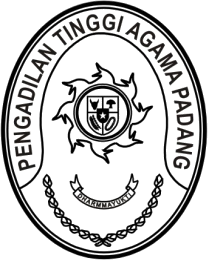 MAHKAMAH AGUNG REPUBLIK INDONESIADIREKTORAT JENDERAL BADAN PERADILAN AGAMAPENGADILAN TINGGI AGAMA PADANGJalan By Pass KM 24, Batipuh Panjang, Koto TangahKota Padang, Sumatera Barat 25171 www.pta-padang.go.id, admin@pta-padang.go.idNomor     	:	            /KPTA.W3-A/KP6.1/I/2024	15 Februari 2024 Lampiran	:	1 (satu) berkasPerihal	:	Pertimbangan Teknis		Penetapan Pensiun Pegawai Negeri Sipil		a.n. Yun Ridhwan, S.H.Kepada Yth.Kepala Biro KepegawaianMahkamah Agung RIAssalamu’alaikum, Wr. Wb.Berdasarkan surat Sekretaris Mahkamah Agung RI Nomor 678/SEK/KP.05.2/07/2018 tanggal 
20 Juli 2018 perihal Pemberitahuan, terlampir kami sampaikan Foto dan Pertimbangan Teknis Pensiun Pegawai Negeri Sipil dari lingkungan Pengadilan Tinggi Agama Padang, dengan harapan dapat diterbitkan Keputusan Pemberhentian dan Pemberitahuan Pensiun PNS atas nama sebagaimana terlampir.Demikian disampaikan, atas perkenannya diucapkan terima kasih.Wassalam,KetuaAbd. Hamid PulunganLAMPIRAN SURAT KETUA PENGADILAN TINGGI AGAMA PADANGNOMOR   :              /KPTA.W3-A/KP6.1/I/2024TANGGAL: 15 FEBRUARI 2024DAFTAR NAMAPERTEK PENSIUN PEGAWAI NEGERI SIPILLINGKUNGAN PENGADILAN TINGGI AGAMA PADANGKetuaAbd. Hamid PulunganNONAMA/NIPJABATANUNIT KERJANOMOR/TANGGAL PERTEK1Yun Ridhwan, S.H.196203241982031003Panitera PenggantiPengadilan Tinggi Agama PadangPH-1300100117111 Februari 2024